АДМИНИСТРАЦИЯ КРАСНОЛИПЬЕВСКОГО СЕЛЬСКОГО ПОСЕЛЕНИЯ РЕПЬЕВСКОГО МУНИЦИПАЛЬНОГО РАЙОНА ВОРОНЕЖСКОЙ ОБЛАСТИ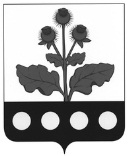 ПОСТАНОВЛЕНИЕ«29» декабря 2022 г.№71с. КраснолипьеО внесении изменений в постановление администрации Краснолипьевского сельского поселения от 11 ноября 2019 года №62 «Об утверждении муниципальной программы «Обеспечение доступным и комфортным жильем и коммунальными услугами населения на 2020-2028 годы»»В соответствии с Федеральным законом от 06.10.2003 № 131-ФЗ «Об общих принципах организации местного самоуправления в Российской Федерации», Бюджетным кодексом РФ, Уставом Краснолипьевского сельского поселения, постановлением администрации Краснолипьевского сельского поселения Репьевского муниципального района Воронежской области от 27.01.2014 № 7 «О порядке разработки, реализации и оценки эффективности муниципальных программ Краснолипьевского сельского поселения Репьевского муниципального района», администрация Краснолипьевского сельского  поселения Репьевского муниципального района Воронежской области постановляет:1. В постановление администрации Краснолипьевского сельского поселения от11 ноября 2019 года №62 «Об утверждении муниципальной программы «Обеспечение доступным и комфортным жильем и коммунальными услугами населения на 2020-2028 год»» (далее – постановление) внести следующие изменения:1.1.В паспорте Программы строку 9 изложить в следующей редакции:1.3. Приложения №2, и №3 к Программе, утвержденной Постановлением, изложить в новой редакции.Глава сельского поселения                                          Т.И.ЕрёминаПриложение 2 к постановлению администрации Краснолипьевского сельского поселения «29» декабря 2022 г.№71РАСХОДЫместного бюджета на реализацию муниципальной программы Краснолипьевского сельского поселения «Обеспечение доступным и комфортным жильем и коммунальными услугами населения на 2020 - 2028 годы»Приложение 3 к постановлению администрации Краснолипьевского сельского поселения «29» декабря 2022 г.№71Финансовое обеспечение и прогнозная (справочная)оценка расходов федерального, областного и местного, бюджетов внебюджетных фондов, юридических и физических лиц на реализацию муниципальной программы Краснолипьевского сельского поселения «Обеспечение доступным и комфортным жильем и коммунальными услугами населения на 2020 - 2028 годы»Объемы и источники финансирования муниципальной программы (в действующих ценах каждого года реализации муниципальной программыФинансирование программных мероприятий осуществляется за счёт средств бюджета поселения в объёмах, предусмотренных Программой и утверждённых решением Совета депутатов Краснолипьевского сельского поселения о бюджете на очередной финансовый год.Средства бюджета Краснолипьевского сельского поселения 14838,9 тыс. рублей, в том числе:В 2020 году –  1997,0 тыс. рублей;В 2021 году –   3360,0тыс. рублей;В 2022 году –  1783,9 тыс. рублей;В 2023 году – 1007,1 тыс. рублей;В 2024 году – 395,2 тыс. рублей;В 2025 году – 402,8 тыс. рублей;В 2026 году – 1964.3 тыс. рублейВ 2027 году – 1964.3 тыс. рублейВ 2028 году – 1964.3 тыс. рублей Для реализации мероприятий могут привлекаться средства федерального, областного и районного бюджетов, внебюджетные источники. Объемы финансирования подпрограммы носят прогнозный характер и подлежат уточнению в установленном порядке при формировании бюджета Краснолипьевского сельского поселения Репьевского муниципального района Воронежской области на очередной финансовый год.Этапы и сроки реализации муниципальной подпрограммыСрок реализации программы: 2020 – 2028 годы.Программа реализуется в один этап.Объемы и источники финансирования муниципальной подпрограммы (в действующих ценах каждого года реализации муниципальной подпрограммы) Средства бюджета Краснолипьевского сельского поселения 14838,9 тыс. рублей, в том числе:В 2020 году –  1997,0 тыс. рублей;В 2021 году –   3360,0тыс. рублей;В 2022 году –  1783,9 тыс. рублей;В 2023 году – 1007,1 тыс. рублей;В 2024 году – 395,2 тыс. рублей;В 2025 году – 402,8 тыс. рублей;В 2026 году – 1964.3 тыс. рублейВ 2027 году – 1964.3 тыс. рублейВ 2028 году – 1964.3 тыс. рублейСтатусНаименование 
муниципальной программы, подпрограммы, основного мероприятияНаименование ответственного исполнителя, исполнителя – главного распорядителя средств местного бюджета (далее - ГРБС)Расходы местного бюджета по годам реализации муниципальной программы, тыс. руб.Расходы местного бюджета по годам реализации муниципальной программы, тыс. руб.Расходы местного бюджета по годам реализации муниципальной программы, тыс. руб.Расходы местного бюджета по годам реализации муниципальной программы, тыс. руб.Расходы местного бюджета по годам реализации муниципальной программы, тыс. руб.Расходы местного бюджета по годам реализации муниципальной программы, тыс. руб.Расходы местного бюджета по годам реализации муниципальной программы, тыс. руб.Расходы местного бюджета по годам реализации муниципальной программы, тыс. руб.Расходы местного бюджета по годам реализации муниципальной программы, тыс. руб.СтатусНаименование 
муниципальной программы, подпрограммы, основного мероприятияНаименование ответственного исполнителя, исполнителя – главного распорядителя средств местного бюджета (далее - ГРБС)2020 год2021 год2022 год2023 год2024 год2025 год2026 год2027 год2028 год123456789101112Муниципальная 
программа «Обеспечение доступным и комфортным жильем и коммунальными услугами населения» на 2020 - 2028 годыВсего 1997,03360,61783,91007,1395,2402,81964,31964,31964,3Муниципальная 
программа «Обеспечение доступным и комфортным жильем и коммунальными услугами населения» на 2020 - 2028 годыв том числе по ГРБС:Муниципальная 
программа «Обеспечение доступным и комфортным жильем и коммунальными услугами населения» на 2020 - 2028 годыОтветственный исполнитель Администрация Краснолипьевского сельского поселенияПодпрограмма 1 «Создание условий для обеспечения качественными услугами ЖКХ населения сельского поселения»Всего 0,0 0,00,0 0,0 0,00,00,00,00,0Подпрограмма 1 «Создание условий для обеспечения качественными услугами ЖКХ населения сельского поселения»в том числе по ГРБС:Подпрограмма 1 «Создание условий для обеспечения качественными услугами ЖКХ населения сельского поселения»Ответственный исполнитель Администрация Краснолипьевского сельского поселенияОсновное 
мероприятие 1.1 «Обеспечение деятельности фонда капитального ремонта многоквартирных домов»Всего 00 0,00,00,00,00,00,00,00,0Основное 
мероприятие 1.1 «Обеспечение деятельности фонда капитального ремонта многоквартирных домов»в том числе по ГРБС:Основное 
мероприятие 1.1 «Обеспечение деятельности фонда капитального ремонта многоквартирных домов»Ответственный исполнитель Администрация Краснолипьевского сельского поселенияМероприятие1.1.1Обеспечение и проведение капитального ремонта общего имущества в многоквартирных домах (Закупка товаров, работ и услуг для государственных (муниципальных) нуждВсего Мероприятие1.1.1Обеспечение и проведение капитального ремонта общего имущества в многоквартирных домах (Закупка товаров, работ и услуг для государственных (муниципальных) нуждв том числе по ГРБС:Мероприятие1.1.1Обеспечение и проведение капитального ремонта общего имущества в многоквартирных домах (Закупка товаров, работ и услуг для государственных (муниципальных) нуждОтветственный исполнитель Администрация Краснолипьевского сельского поселенияПодпрограмма 2 «Комплексное благоустройство Краснолипьевского сельского поселения»Всего 1997,03360,61276,61005,1395,2402,81964,31964,31964,3Подпрограмма 2 «Комплексное благоустройство Краснолипьевского сельского поселения»в том числе по ГРБС:Подпрограмма 2 «Комплексное благоустройство Краснолипьевского сельского поселения»Ответственный исполнитель Администрация Краснолипьевского сельского поселенияОсновное 
мероприятие 2.1 Финансовое обеспечение выполнения других расходных обязательств Всего 1997,03360,61276,61005,1395,2402,81964,31964,31964,3Основное 
мероприятие 2.1 Финансовое обеспечение выполнения других расходных обязательств в том числе по ГРБС:Основное 
мероприятие 2.1 Финансовое обеспечение выполнения других расходных обязательств Ответственный исполнитель Администрация Краснолипьевского сельского поселенияМероприятие 2.1.1Выполнение других расходных обязательств (Закупка товаров, работ и услуг для обеспечения государственных (муниципальных) нужд)Всего 1997,03360,61276,61005,1395,2402,81964,31964,31964,3Мероприятие 2.1.1Выполнение других расходных обязательств (Закупка товаров, работ и услуг для обеспечения государственных (муниципальных) нужд)в том числе по ГРБС:Мероприятие 2.1.1Выполнение других расходных обязательств (Закупка товаров, работ и услуг для обеспечения государственных (муниципальных) нужд)Ответственный исполнитель Администрация Краснолипьевского сельского поселенияОсновное мероприятие 2.2Защита от негативного воздействия водВсего 0,00,00,00,00,00,00,00,00,0Основное мероприятие 2.2Защита от негативного воздействия водв том числе по ГРБС:Основное мероприятие 2.2Защита от негативного воздействия водОтветственный исполнитель Администрация Краснолипьевского сельского поселенияМероприятие 2.2.1Выполнение других расходных обязательств (Закупка товаров, работ и услуг для обеспечения государственных (муниципальных) нужд)Всего 0,00,00,00,00,00,00,00,00,0Мероприятие 2.2.1Выполнение других расходных обязательств (Закупка товаров, работ и услуг для обеспечения государственных (муниципальных) нужд)в том числе по ГРБС:Мероприятие 2.2.1Выполнение других расходных обязательств (Закупка товаров, работ и услуг для обеспечения государственных (муниципальных) нужд)Ответственный исполнитель Администрация Краснолипьевского сельского поселенияОсновное 
мероприятие 2.3 Основное мероприятие «Организация системы раздельного накопления твердых коммунальных отходов»Всего 0,00,0497,40,00,00,00,00,00,0Основное 
мероприятие 2.3 Основное мероприятие «Организация системы раздельного накопления твердых коммунальных отходов»в том числе по ГРБС:Основное 
мероприятие 2.3 Основное мероприятие «Организация системы раздельного накопления твердых коммунальных отходов»Ответственный исполнитель Администрация Краснолипьевского сельского поселения
Мероприятие 2.3.1В рамках подпрограммы " Обеспечение мероприятий по организации системы раздельного накопления твердых коммунальных отходовВсего 0,00,0497,40,00,00,00,00,00,0
Мероприятие 2.3.1В рамках подпрограммы " Обеспечение мероприятий по организации системы раздельного накопления твердых коммунальных отходовв том числе по ГРБС:
Мероприятие 2.3.1В рамках подпрограммы " Обеспечение мероприятий по организации системы раздельного накопления твердых коммунальных отходовОтветственный исполнитель Администрация Краснолипьевского сельского поселенияСтатусНаименование 
муниципальной 
программы, подпрограммы, основного мероприятияИсточники ресурсного обеспеченияОценка расходов по годам реализации муниципальной программы, тыс. руб.Оценка расходов по годам реализации муниципальной программы, тыс. руб.Оценка расходов по годам реализации муниципальной программы, тыс. руб.Оценка расходов по годам реализации муниципальной программы, тыс. руб.Оценка расходов по годам реализации муниципальной программы, тыс. руб.Оценка расходов по годам реализации муниципальной программы, тыс. руб.Оценка расходов по годам реализации муниципальной программы, тыс. руб.Оценка расходов по годам реализации муниципальной программы, тыс. руб.Оценка расходов по годам реализации муниципальной программы, тыс. руб.СтатусНаименование 
муниципальной 
программы, подпрограммы, основного мероприятияИсточники ресурсного обеспечения2020 год2021 год2022 год2023 год2024 год2025 год2026 год2027 год2028 год123456789101112Муниципальная 
программа «Обеспечение доступным и комфортным жильем и коммунальными услугами населения» на 2020 - 2028 годывсего, в том числе:1997,03360,61783,91007,1395,2402,81964,31964,31964,3Муниципальная 
программа «Обеспечение доступным и комфортным жильем и коммунальными услугами населения» на 2020 - 2028 годыфедеральный бюджетМуниципальная 
программа «Обеспечение доступным и комфортным жильем и коммунальными услугами населения» на 2020 - 2028 годыобластной бюджетМуниципальная 
программа «Обеспечение доступным и комфортным жильем и коммунальными услугами населения» на 2020 - 2028 годыместный бюджет1997,03360,61783,91007,1395,2402,81964,31964,31964,3Муниципальная 
программа «Обеспечение доступным и комфортным жильем и коммунальными услугами населения» на 2020 - 2028 годывнебюджетные фондыМуниципальная 
программа «Обеспечение доступным и комфортным жильем и коммунальными услугами населения» на 2020 - 2028 годыюридические лицаМуниципальная 
программа «Обеспечение доступным и комфортным жильем и коммунальными услугами населения» на 2020 - 2028 годыфизические лицав том числе:Подпрограмма 1 «Создание условий для обеспечения качественными услугами ЖКХ населения сельского поселения»всего, в том числе:0,0 0,0 0,00,00,00,00,00,00,0Подпрограмма 1 «Создание условий для обеспечения качественными услугами ЖКХ населения сельского поселения»федеральный бюджетПодпрограмма 1 «Создание условий для обеспечения качественными услугами ЖКХ населения сельского поселения»областной бюджетПодпрограмма 1 «Создание условий для обеспечения качественными услугами ЖКХ населения сельского поселения»местный бюджет0,00,00,00,00,00,00,00,00,0Подпрограмма 1 «Создание условий для обеспечения качественными услугами ЖКХ населения сельского поселения»внебюджетные фондыПодпрограмма 1 «Создание условий для обеспечения качественными услугами ЖКХ населения сельского поселения»юридические лицаПодпрограмма 1 «Создание условий для обеспечения качественными услугами ЖКХ населения сельского поселения»физические лицаОсновное 
мероприятие 1.1 «Обеспечение деятельности фонда ремонта многоквартирных домов».всего, в том числе:0,00,00,00,00,00,00,00,00,0Основное 
мероприятие 1.1 «Обеспечение деятельности фонда ремонта многоквартирных домов».федеральный бюджетОсновное 
мероприятие 1.1 «Обеспечение деятельности фонда ремонта многоквартирных домов».областной бюджетОсновное 
мероприятие 1.1 «Обеспечение деятельности фонда ремонта многоквартирных домов».местный бюджет0,00,00,00,00,00,00,00,00,0Основное 
мероприятие 1.1 «Обеспечение деятельности фонда ремонта многоквартирных домов».внебюджетные фондыОсновное 
мероприятие 1.1 «Обеспечение деятельности фонда ремонта многоквартирных домов».юридические лицаОсновное 
мероприятие 1.1 «Обеспечение деятельности фонда ремонта многоквартирных домов».физические лицаМероприятие 1.1.1Обеспечение проведения капитального ремонта общего имущества в многоквартирных домах (Закупка товаров, работ и услуг для обеспечения государственных (муниципальных) нужд)всего, в том числе:0,00,00,00,00,00,00,00,00,0Мероприятие 1.1.1Обеспечение проведения капитального ремонта общего имущества в многоквартирных домах (Закупка товаров, работ и услуг для обеспечения государственных (муниципальных) нужд)федеральный бюджетМероприятие 1.1.1Обеспечение проведения капитального ремонта общего имущества в многоквартирных домах (Закупка товаров, работ и услуг для обеспечения государственных (муниципальных) нужд)областной бюджетМероприятие 1.1.1Обеспечение проведения капитального ремонта общего имущества в многоквартирных домах (Закупка товаров, работ и услуг для обеспечения государственных (муниципальных) нужд)местный бюджет0,00,00,00,00,00,00,00,00,0Мероприятие 1.1.1Обеспечение проведения капитального ремонта общего имущества в многоквартирных домах (Закупка товаров, работ и услуг для обеспечения государственных (муниципальных) нужд)внебюджетные фондыМероприятие 1.1.1Обеспечение проведения капитального ремонта общего имущества в многоквартирных домах (Закупка товаров, работ и услуг для обеспечения государственных (муниципальных) нужд)юридические лицаМероприятие 1.1.1Обеспечение проведения капитального ремонта общего имущества в многоквартирных домах (Закупка товаров, работ и услуг для обеспечения государственных (муниципальных) нужд)физические лицаПодпрограмма 2 «Комплексное благоустройство Краснолипьевского сельского поселения»всего, в том числе:1997,03360,61276,61007,1395,2402,81964,31964,31964,3Подпрограмма 2 «Комплексное благоустройство Краснолипьевского сельского поселения»федеральный бюджетПодпрограмма 2 «Комплексное благоустройство Краснолипьевского сельского поселения»областной бюджетПодпрограмма 2 «Комплексное благоустройство Краснолипьевского сельского поселения»местный бюджет1997,03360,61276,61007,1395,2402,81964,31964,31964,3Подпрограмма 2 «Комплексное благоустройство Краснолипьевского сельского поселения»внебюджетные фондыПодпрограмма 2 «Комплексное благоустройство Краснолипьевского сельского поселения»юридические лицаПодпрограмма 2 «Комплексное благоустройство Краснолипьевского сельского поселения»физические лицаПодпрограмма 2 «Комплексное благоустройство Краснолипьевского сельского поселения»физические лицаОсновное 
мероприятие 2.1Финансовое обеспечение выполнения других расходных обязательств (Закупка товаров, работ и услуг для муниципальных нужд)всего, в том числе:1997,03360,61276,61007,1395,2402,81964,31964,31964,3Основное 
мероприятие 2.1Финансовое обеспечение выполнения других расходных обязательств (Закупка товаров, работ и услуг для муниципальных нужд)федеральный бюджетОсновное 
мероприятие 2.1Финансовое обеспечение выполнения других расходных обязательств (Закупка товаров, работ и услуг для муниципальных нужд)областной бюджетОсновное 
мероприятие 2.1Финансовое обеспечение выполнения других расходных обязательств (Закупка товаров, работ и услуг для муниципальных нужд)местный бюджет1997,03360,61276,61007,1395,2402,81964,31964,31964,3Основное 
мероприятие 2.1Финансовое обеспечение выполнения других расходных обязательств (Закупка товаров, работ и услуг для муниципальных нужд)внебюджетные фондыОсновное 
мероприятие 2.1Финансовое обеспечение выполнения других расходных обязательств (Закупка товаров, работ и услуг для муниципальных нужд)юридические лицаОсновное 
мероприятие 2.1Финансовое обеспечение выполнения других расходных обязательств (Закупка товаров, работ и услуг для муниципальных нужд)физические лицаМероприятие 2.1.1Выполнение других расходных обязательств (Закупка товаров, работ и услуг для обеспечения государственных (муниципальных) нужд)всего, в том числе:1997,03360,61276,61007,1395,2402,81964,31964,31964,3Мероприятие 2.1.1Выполнение других расходных обязательств (Закупка товаров, работ и услуг для обеспечения государственных (муниципальных) нужд)федеральный бюджетМероприятие 2.1.1Выполнение других расходных обязательств (Закупка товаров, работ и услуг для обеспечения государственных (муниципальных) нужд)областной бюджетМероприятие 2.1.1Выполнение других расходных обязательств (Закупка товаров, работ и услуг для обеспечения государственных (муниципальных) нужд)местный бюджет1997,03360,61276,61007,1395,2402,81964,31964,31964,3Мероприятие 2.1.1Выполнение других расходных обязательств (Закупка товаров, работ и услуг для обеспечения государственных (муниципальных) нужд)внебюджетные фондыМероприятие 2.1.1Выполнение других расходных обязательств (Закупка товаров, работ и услуг для обеспечения государственных (муниципальных) нужд)юридические лицаМероприятие 2.1.1Выполнение других расходных обязательств (Закупка товаров, работ и услуг для обеспечения государственных (муниципальных) нужд)физические лицаОсновное 
мероприятие 2.2Реализация активной политики занятости населениявсего, в том числе:9,9Основное 
мероприятие 2.2Реализация активной политики занятости населенияфедеральный бюджетОсновное 
мероприятие 2.2Реализация активной политики занятости населенияобластной бюджетОсновное 
мероприятие 2.2Реализация активной политики занятости населенияместный бюджет9,9Основное 
мероприятие 2.2Реализация активной политики занятости населениявнебюджетные фондыОсновное 
мероприятие 2.2Реализация активной политики занятости населенияюридические лицаОсновное 
мероприятие 2.2Реализация активной политики занятости населенияфизические лицаМероприятие 2.2.1Защита от негативного воздействия водвсего, в том числе:0,00,00,00,00,00,00,00,00,0Мероприятие 2.2.1Защита от негативного воздействия водфедеральный бюджетМероприятие 2.2.1Защита от негативного воздействия водобластной бюджетМероприятие 2.2.1Защита от негативного воздействия водместный бюджетМероприятие 2.2.1Защита от негативного воздействия водвнебюджетные фондыМероприятие 2.2.1Защита от негативного воздействия водюридические лицаМероприятие 2.2.1Защита от негативного воздействия водфизические лицаМероприятие 2.2.2Организация системы раздельного накопления твердых коммунальных отходоввсего, в том числе:0,00,0497,40,00,00,00,00,00,0Мероприятие 2.2.2Организация системы раздельного накопления твердых коммунальных отходовфедеральный бюджетМероприятие 2.2.2Организация системы раздельного накопления твердых коммунальных отходовобластной бюджетМероприятие 2.2.2Организация системы раздельного накопления твердых коммунальных отходовместный бюджетМероприятие 2.2.2Организация системы раздельного накопления твердых коммунальных отходоввнебюджетные фондыМероприятие 2.2.2Организация системы раздельного накопления твердых коммунальных отходовюридические лицаМероприятие 2.2.2Организация системы раздельного накопления твердых коммунальных отходовфизические лица